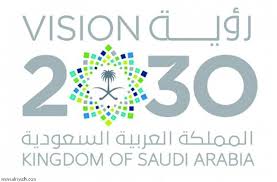 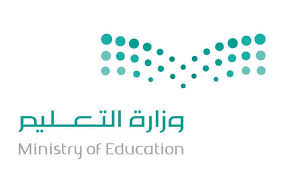 الأسبوع الأولالأسبوع الثانيالأسبوع الثالثالأسبوع الرابعالأسبوع الخامسالأسبوع السادس4/ 5 ـــ 8 / 511 / 5 ـــ 15 / 518 / 5 ــ 22 / 525 / 5 ـــ 29 / 52/6 ـــ 6/ 69/ 6ـــ 13/6تقريب الكسور والأعداد الكسرية- خطة حل المسألةجمع الكسور المتشابهة وطرحهاجمع الكسور غير المتشابهة وطرحهاجمع الأعداد الكسرية  وطرحهااختبار منتصف الفصلتقدير نواتج ضرب الكسور- ضرب الكسورضرب الأعداد الكسرية- قسمة الكسورقسمة الأعداد الكسريةقسمة الأعداد الكسريةاختبار الفصل + اختبار تراكميالنسبة والمعدلجدول النسبالتناسباختبار منتصف الفصلالأسبوع السابعالأسبوع الثامنالأسبوع التاسعالأسبوع العاشرالأسبوع الحادي عشرالأسبوع الثاني عشر16/ 6 ـــ 20/ 623/6 ـــ 27/ 61/7 ـــ 5/ 78/ 7 ـــ 12/715/ 7ـــ 19/ 722/7 ـــ 26 / 7الجبر :حل التناسبخطة حل المسألةاختبار الفصل + اختبار تراكميالنسب المئوية والكسور الاعتياديةالنسب المئوية والكسور العشريةالاحتمالاختبار منتصف الفصلفضاء العينةخطة حل المسألةاختبار الفصلتقدير الزوايا, وقياسها , ورسمهاالعلاقة بين الزواياالمثلثاتاختبار منتصف الفصلالإشكال الرباعية خطة حل المسألةاختبار الفصل واختبار تراكميمحيط الدائرةمساحة الدائرةالأسبوع الثالث عشرالأسبوع الرابع عشرالأسبوع الخامس عشرالأسبوع السادس عشرالأسبوع السابع عشرالأسبوع السابع عشر429/7 ـــ 3/86 / 8 - 10 / 813 /8ـــ 17 / 820 /8 ـــ 24/ 827/8 –2/927/8 –2/9مساحة متوازى الاضلاع مساحة المثلثاختبار منتصف الفصلخطه حل المسألةحجم المنشورمساحة سطح المنشور الرباعياختبار الفصل اختبار تراكمي http://www.mathandsci.org/vb/منارات الرياضيات والعلوم التعليميةhttp://www.mathandsci.org/vb/منارات الرياضيات والعلوم التعليميةhttp://www.mathandsci.org/vb/منارات الرياضيات والعلوم التعليمية